附件10：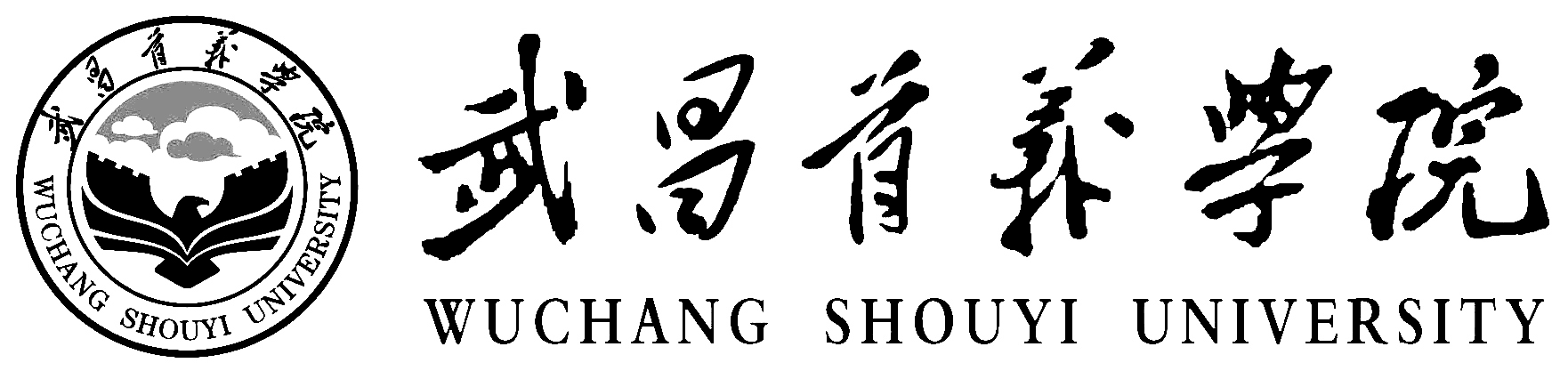  实践课程学生考核资料20      ～20      学年度第    学期课程名称：                              专业班级：                              指导教师:                               归档单位：                              材料目录武昌首义学院教务处制序号资料目录份数1学生报告（成果）2任务书（课程设计）3